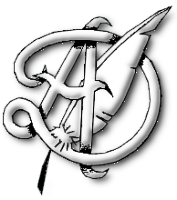 REUNION PARENTS PROFESSEURS DE 1°JEUDI 15 SEPTEMBRE 2022 18hToutes les salles sont au 4° niveau du lycée1°1Salle 4041°3Salle 4051°4Salle 4061°5Salle 4071°6Salle 4081°8Salle 4091°9Salle 4101°10Salle 4111°11Salle 4141°12Salle 4151°2Salle 4161°7Salle 4171°13Salle 4181°14Salle 4191°15Salle 420